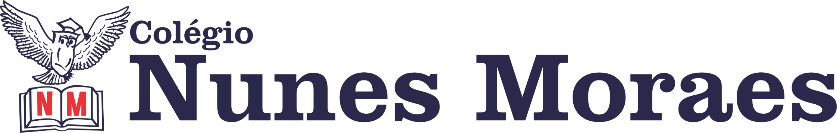 “Foco, um objetivo pra alcançar. Força, pra nunca desistir de lutar e fé, pra me manter de pé’’- Projota.1ª aula: 7:20h às 8:15h – HISTÓRIA – PROFESSORA: ANDREÂNGELA COSTA1º passo: Enviem as fotos com as resoluções da atividade pós-aula para o número privado da profª Andreângela. Questões da(s) página(s) 91 (q. 1 e 4) no livro ATIVIDADES SUPLEMENTARES. 2º passo: Correção das questões indicadas no 1º passo. Será disponibilizada no grupo do WhatsApp da turma.3º passo: Assistir a vídeo aula. Acesse o link a seguir. https://drive.google.com/file/d/1pWJxv8vuI8dsShnYPldrEukEebaBKXer/view?usp=drive_web4º passo: Leitura do texto da página 35 a 38.5º passo: Responder as questões da(s) página(s) 39 (q. 2,3 e 4) no livro SAS. 6º passo: Correção das questões indicadas no 5º passo. Será disponibilizada no grupo do WhatsApp da turma.. 7º passo: Atividade a ser realizada pós-aula:Resolução das questões da(s) página(s) 92 (q. 5 e 6) no livro ATIVIDADES SUPLEMENTARESDurante a resolução dessas questões a professora Andreângela vai tirar dúvidas no WhatsApp (9.9274-3469)Faça foto das atividades que você realizou e envie para coordenação Flay (9.9198-6443)Essa atividade será pontuada para nota.2ª aula: 8:15h às 9:10h – PORTUGUÊS – PROFESSORA:  MONNALYSA FONTINELEAPOSTILA SAS 2: Página 28 – leitura (não precisa resolver as questões) – 05 minutos.Página 29 – assistir vídeo: https://m.youtube.com/watch?v=fGUFwFYx46se resolver questão 01 – 10 minutos.Correção no grupo e enviar para Flay – 10 minutos. Assistir aula SAS sobre poema / poesia no link : https://m.youtube.com/watch?v=On0B44zuuZQ&list=PL0MlWarTr_1Z6QSRqzwURcSVBnz2RbnZ_&index=73&t=0s- 25 minutos. ▪ Recurso: Livro SAS Língua Portuguesa páginas 28 e 29.Durante a resolução dessas questões a professora Monnalysa vai tirar dúvidas no WhatsApp (9.9183-9273)Faça foto das atividades que você realizou e envie para coordenação Flay (9.9198-6443)Essa atividade será pontuada para nota.

Intervalo: 9:10h às 9:45h3ª aula: 9:45h às 10:40 h – INGLÊS – PROFESSOR: CARLOS ANJO  1º passo – Assistir a videoaula sobre o capítulo 6, p.58, o verbo there be;	Link do vídeo: https://youtu.be/_oJD9X4OGDc 2º passo – Resolver a questão 1 e anotar as frases do vídeo no caderno; 3º passo – Assistir videoaula sobre a homework (atividade de casa), p.58, questão 2	Link do vídeo: https://youtu.be/1_ruZetnm-Q 
6º passo - Enviar a foto da atividade de classe corrigida e anotada para a coordenação.Durante a resolução dessas questões o professor Carlos vai tirar dúvidas no WhatsApp (9.9274-5798)Faça foto das atividades que você realizou e envie para coordenação Flay (9.9198-6443)Essa atividade será pontuada para nota.4ª aula: 10:40h às 11:35h – PORTUGUÊS – PROFESSORA: MONNALYSA FONTINELEAPOSTILA SAS 2: Páginas 30 a 33 (questões 2 a 8) – 35 minutos.Correção pelo link: https://youtu.be/pwh8odDBtas- 10 minutos. Enviar para Flay – 05 minutos. ▪ Recurso: Livro SAS Língua Portuguesa páginas 30 a 33.Casa - versão final do comentário. Enviar para Monnalysa até sexta. Durante a resolução dessas questões a professora Monnalysa vai tirar dúvidas no WhatsApp (9.9183-9273)Faça foto das atividades que você realizou e envie para coordenação Flay (9.9198-6443)Essa atividade será pontuada para nota.PARABÉNS POR SUA DEDICAÇÃO!